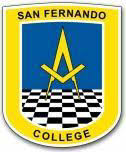 Guía Nº 5Unidad 1: Desarrollo de habilidades motricesObserva el video en compañía de un adulto y luego realiza la actividad que aparece más abajo:Pincha aquí:          https://youtu.be/31woaCoIHLkActividad:En tu cuaderno, responde las siguientes preguntas:(Solo debes anotar las respuestas)1.- ¿Qué es la actividad física?2.- ¿Qué es la condición física? 2.- ¿Cuáles son las capacidades físicas?3.- ¿ ¿Cuáles son las habilidades motrices básicas?Asignatura: Educación FísicaNivel: Segundo Básico A-B-CProfesora: Constanza González PizarroObjetivo: Objetivo: Ejecutar actividades físicas de intensidad moderada a vigorosa que incrementen la condición física, por medio de juegos y circuitos.Consultas: cogonzalez@sanfernandocollege.cl 